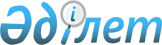 О выделении средств из резерва Правительства Республики КазахстанПостановление Правительства Республики Казахстан от 17 июля 2008 года N 705



      В соответствии с 
 Законом 
 Республики Казахстан от 6 декабря 2007 года "О республиканском бюджете на 2008 год", 
 постановлением 
 Правительства Республики Казахстан от 20 марта 2007 года N 225 "Об утверждении Правил исполнения республиканского и местных бюджетов", а также в целях обеспечения экономической и социальной стабильности, продовольственной безопасности в Республике Казахстан Правительство Республики Казахстан 

ПОСТАНОВЛЯЕТ:





      


Примечание РЦПИ!






      В пункт 1 предусмотрены изменения постановлением Правительства РК от 09.04.2009 


 № 493 дсп 


.



      1. Выделить Министерству сельского хозяйства Республики Казахстан из резерва Правительства Республики Казахстан, предусмотренного в республиканском бюджете на 2008 год на неотложные затраты, 795000000 (семьсот девяносто пять миллионов) тенге на закуп сухого молока на внутреннем и внешнем рынках.




      


Примечание РЦПИ!






      В пункт 2 предусмотрены изменения постановлением Правительства РК от 09.04.2009 


 № 493 дсп 


.



      2. Министерству сельского хозяйства Республики Казахстан:




      1) обеспечить закуп сухого молока в период его массового производства (июль, август, сентябрь 2008 года) на внутренних и внешних рынках;




      2) установить фиксированные цены на закуп и реализацию сухого молока, закупаемого и реализуемого в соответствии с настоящим постановлением;




      3) обеспечить реализацию сухого молока по фиксированным ценам в период межсезонья (январь, февраль, март 2009 года) в случае превышения стоимости сухого молока на внутреннем рынке выше среднегодовой рыночной цены с учетом уровня инфляции за предыдущий год, определенного в Среднесрочном плане социально-экономического развития;




      4) в случае отсутствия необходимости реализации сухого молока по фиксированным ценам, обеспечить реализацию сухого молока на экспорт и на внутреннем рынке по рыночным ценам;




      5) обеспечить выплату комиссионного вознаграждения специализированной организации в размере 3 (три) процентов от стоимости закупленного сухого молока, а также расходы по его закупу, хранению и транспортировке за счет выделяемых средств;




      6) обеспечить перечисление денежных средств от реализации сухого молока в доход республиканского бюджета в десятидневный срок.




      3. Министерству финансов Республики Казахстан в установленном законодательством порядке обеспечить контроль за целевым использованием выделенных средств.




      4. Настоящее постановление вводится в действие со дня подписания.


      Премьер-Министр




      Республики Казахстан                       К. Масимов


					© 2012. РГП на ПХВ «Институт законодательства и правовой информации Республики Казахстан» Министерства юстиции Республики Казахстан
				